KAWASAKI 90z v Wheel Loader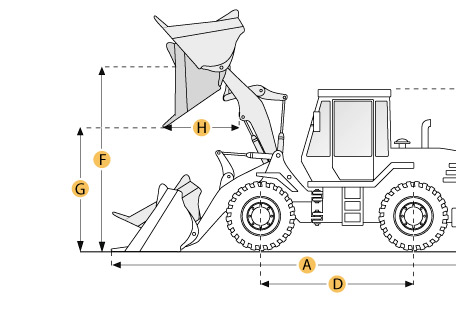 Selected DimensionsSpecificationBucketBucketBucketG. Dump Clearance at Max Raise10.3 ft in3130 mmDimensionsDimensionsDimensionsA. Length with Bucket on Ground28.5 ft in8700 mmB. Width Over Tires9.6 ft in2930 mmC. Height to Top of Cab11.6 ft in3535 mmD. Wheelbase11.2 ft in3400 mmE. Ground Clearance1.7 ft in515 mmF. Hinge Pin - Max Height14.3 ft in4360 mmH. Reach at Max Lift and Dump3.9 ft in1180 mmEngineEngineEngineMakeCumminsCumminsModelQSM11QSM11Net Power275 hp205.1 kwPower Measured @2100 rpm2100 rpmDisplacement660 cu in10.8 LTorque Measured @1400 rpm1400 rpmMax Torque919 lb ft1246 NmNumber of Cylinders66Aspirationturbocharged & intercoolerturbocharged & intercoolerOperationalOperationalOperationalOperating Weight51323.6 lb23280 kgFuel Capacity87.2 gal330 LHydrauilc System Fluid Capacity68.7 gal260 LEngine Oil Fluid Capacity9 gal34 LCooling System Fluid Capacity15.9 gal60 LTransmission Fluid Capacity15.9 gal60 LFront Axle/Diff Fluid Capacity19.5 gal74 LRear Axle/Diff Fluid Capacity21.1 gal80 LStatic Tipping Weight39980.8 lb18135 kgTurning Radius22.4 ft in6840 mmOperating Voltage24 V24 VAlternator Supplied Amperage75 amps75 ampsRear Axle Oscillation24 degrees24 degreesTire Size26.5x25-20PR (L-3)26.5x25-20PR (L-3)TransmissionTransmissionTransmissionTypefull powershiftfull powershiftNumber of Forward Gears44Number of Reverse Gears44Max Speed - Forward21.1 mph34 km/hMax Speed - Reverse21.7 mph34.9 km/hHydraulic SystemHydraulic SystemHydraulic SystemPump Typegear typegear typeRelief Valve Pressure3000 psi20684.3 kPaPump Flow Capacity37.8 gal/min143.1 L/minRaise Time6.1 sec6.1 secDump Time1.6 sec1.6 secLower Time3 sec3 secBucketBucketBucketBreakout Force46300 lb206 kNDump Clearance at Max Raise10.3 ft in3130 mmBucket Width10.2 ft in3100 mmBucket Capacity - heaped5.2 yd34 m3Bucket Capacity - struck4.4 yd33.4 m3DimensionsDimensionsDimensionsLength with Bucket on Ground28.5 ft in8700 mmWidth Over Tires9.6 ft in2930 mmHeight to Top of Cab11.6 ft in3535 mmGround Clearance1.7 ft in515 mmWheelbase11.2 ft in3400 mmHinge Pin - Max Height14.3 ft in4360 mmReach at Max Lift and Dump3.9 ft in1180 mm